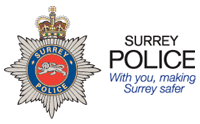 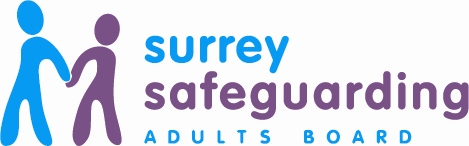 Hate Crime TrainingWhat is Hate Crime?
A hate crime is when someone commits a crime against you because of your disability, gender identity, race, sexual orientation, religion, or any other perceived difference.It doesn’t always include physical violence. Someone using offensive language towards you or harassing you because of who you are, or who they think you are, is also a crime. The same goes for someone posting abusive or offensive messages about you online. Surrey Police Hate CrimeWhat are the benefits? It raises your awareness and understanding of Hate Crime in relation to the safeguarding of adults. What will I learn? Define Hate CrimeIdentify who Hate Crime affects Hate Crime by typeHate Crime by boroughAction against Hate CrimePreventionResponding to Hate Crime in our communitiesIncrease of reportingImproving the support of victimsBetter understanding of Hate Crime